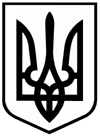 ХОРОЛЬСЬКА МІСЬКА РАДАЛУБЕНСЬКОГО РАЙОНУ ПОЛТАВСЬКОЇ ОБЛАСТІРОЗПОРЯДЖЕННЯ16 березня 2022 року	                     м. Хорол                                         № 58-рПро оголошення електронного аукціону з продажу нерухомостіВідповідно до ст. 42 Закону України «Про місцеве самоврядування в Україні», Порядку відчуження шляхом продажу об’єктів права комунальної власності Хорольської міської ради, окрім об’єктів приватизації, затвердженого рішенням 20 сесії міської ради 8 скликання №1043 від 29.10.2021р., рішення 20 сесії міської ради 8 скликання №1037 від 29.10.2021р. «Про обрання оператора електронного майданчика ЕТС «Прозорро. Продажі» для проведення аукціонів із продажу майна права комунальної власності Хорольської міської ради», рішення 26 сесії міської ради 8 скликання №1325 від 28.01.2022 р. «Про надання згоди на відчуження шляхом продажу на електронному аукціоні житлового будинку по вул. Кирстівка, 12 в м.Хорол», рішення виконавчого комітету №31 від 15.02.2022р. «Про відчуження шляхом продажу на електронному аукціоні об’єкту нерухомого майна: житлового будинку, розміщеного в місті Хорол по вулиці Кирстівка, будинок 12», протоколу №1 першого засідання аукціонної комісії від 14 березня 2022 року:1. Затвердити зміст оголошення про проведення електронного аукціону на відчуження шляхом продажу житлового будинку, розміщеного за адресою: Полтавська область, Лубенський район, м. Хорол, вул. Кирстівка, 12 (додається).2. Оголосити 16 березня 2022 року (або 17 чи 18 березня 2022 року, якщо 16 березня 2022 року опублікувати оголошення не буде можливим з технічних причин чи форс-мажорних обставин, пов’язаних з воєнним станом) електронний аукціон  на відчуження шляхом продажу житлового будинку, розміщеного за адресою: Полтавська область, Лубенський район, м. Хорол, вул.Кирстівка, 12 у відповідності з текстом оголошення, затвердженого пунктом 1 цього розпорядження (далі – оголошення про аукціон).3.Доручити начальнику відділу з питань комунальної власності, житлово-комунального господарства та благоустрою виконавчого комітету Хорольської міської ради Карманській Я.Ю. опублікувати оголошення про аукціон на офіційному веб-сайті Української універсальної біржі акредитованого майданчика «Прозорро.Продажі», розміщеного за посиланням https://sale.uub.com.ua/ в дату, зазначену в пункті 2 цього розпорядження.24.Доручити начальнику відділу інформаційної діяльності, комунікацій з громадськістю та організаційної роботи Григораш І. О. опублікувати дане розпорядження на офіційному веб-сайті Хорольської міської ради в дату, зазначену в пункті 2 цього розпорядження. 5. Врахувати, що оголошення електронного аукціону на електронних порталах обов’язково супроводжується публікацією тексту затвердженого оголошення про аукціон і публікується в один день. 6.Контроль за виконанням даного розпорядження залишаю за собою.Міський голова	                                                 Сергій ВОЛОШИН	Додатокдо розпорядження міського голови16 березня 2022 року № 58-р ОГОЛОШЕННЯ ПРО ПРОВЕДЕННЯ ЕЛЕКТРОННОГО АУКЦІОНУна відчуження шляхом продажу житлового будинку, розміщеного за адресою: Полтавська область, Лубенський район, м.Хорол, вул. Кирстівка, 121.Інформація про житловий будинок, що підлягає продажуНазва майна: ЖИТЛОВА БУДІВЛЯФотографічне зображення житлового будинку додається.Реєстраційний номер обєкта нерухомого майна (будинку): 1954493453248.Власник: Хорольська міська радаФорма власності: комунальнаБалансоутримувач: Виконавчий комітет Хорольської міської ради Лубенського району Полтавської області.Адреса балансоутримувача: вул. 1 Травня, 4, м. Хорол, Лубенський район, Полтавської області.Місцезнаходження майна:    вул. Кирстівка, 12, м.Хорол, Лубенський (Хорольський) район, Полтавська область, 37800.Площа забудови 46,6 кв.м.Загальна площа приміщення: 26,5 кв.м.Кількість нежитлових кімнат: 3Кількість житлових кімнат: 1Житлова площа: 10,7 кв.м.Рік спорудження: 1939 рікКороткий	 опис будинку:  житловий будинок глинобитний обкладений цеглою, фундамент – дерев’яні стійки, перекриття -  дерев’яні балки, підлога – глиняна, покрівля – очерет. Інженерне обладнання – відсутнє. Опалення – піч. Придатність до проживання: не придатний до проживання (Акт огляду додається).Використання: не використовується.Додаткові будівлі біля будинку: відсутніПлан будинку додається (із технічного паспорта).2.Інформація про земельну ділянку, на якій розміщений будинокНазва: земельна ділянкаМісцезнаходження земельної ділянки:    вул. Кирстівка, 12, м.Хорол, Лубенський (Хорольський) район, Полтавська область, 37800.Площа: 0,3428 га.Кадастровий номер земельної ділянки: 5324810100:50:005:0076Реєстраційний номер обєкта нерухомого майна (земля): 2507985253040.Власник: Хорольська міська радаФорма власності: комунальнаЦільове призначення земельної ділянки: для будівництва та обслуговування житлового будинку, господарських будівель і споруд (присадибна ділянка).3.Інформація про наявність обтяжень чи інших обмежень на продаж житлового будинкуВідомості про державну реєстрацію іпотеки – відсутні.Відомості про державну реєстрацію обтяжень – відсутні.Відомості з єдиного реєстру заборон  відчуження об’єктів нерухомості – відсутні.4. Інформація про електронний аукціонНазва аукціон: перший аукціонДата та час проведення аукціону:  через 35 днів від дати публікації оголошення, час проведення аукціону 09.00 година.Організатор аукціону самостійно, через автоматизований електронний майданчик визначеного оператора, оприлюднює в ЕТС оголошення про проведення аукціону.Потенційні покупці, які мають намір взяти участь в електронному аукціоні, сплачують реєстраційний та гарантійний внески на рахунок оператора електронного майданчика та подають заяву про участь в електронному аукціоні шляхом заповнення електронної форми з відповідними документами через свій особистий кабінет.До заяви на участь в електронному аукціоні додаються:для фізичних осіб, громадян України – копія ідентифікаційного коду або паспорту;для фізичних осіб іноземних громадян – копія документа, що посвідчує особу;для юридичних осіб-резидентів – витяг з ЄДРПОУ;для юридичних осіб-нерезидентів – документ, що підтверджує реєстрацію іноземної особи у країні її місцезнаходження, засвідчений та перекладений на українську мову;інформація про кінцевого бенефіціарного власника;документ, що підтверджує сплату реєстраційного і гарантійного внеску учасником.Кінцевий строк подання заяви на участь в електронному аукціоні встановлюється електронною торговою системою. В електронному аукціоні можуть брати участь учасники, які подали закриті цінові пропозиції.Електронний аукціон проводиться відповідно до договору, укладеного між організатором аукціону (Виконавчим комітетом Хорольської міської ради) та оператором електронного майданчика (ТОВ «Українська універсальна біржа»).Електронний аукціон проводиться шляхом повторюваного процесу підвищення цін трьома раундами в інтерактивному режимі реального часу. Учасник може протягом одного раунду один раз підвищити свою закриту цінову пропозицію не менше, ніж на розмір мінімального кроку. Розмір мінімального кроку аукціону встановлюється на рівні 1 відсотка стартової ціни електронного аукціону.Електронний аукціон проводиться з дотриманням Порядку відчуження шляхом продажу об’єктів права комунальної власності Хорольської міської ради, окрім об’єктів приватизації, затвердженого рішенням 20 сесії міської ради 8 скликання №1043 від 29.10.21, а в частині, що не регулюється таким Порядком –державним Порядком, затвердженим постановою КМУ №803 від 06.06.2007 року.Якщо на момент закінчення кінцевого строку прийняття заяв про участь в електронному аукціоні подано менше двох заяв про участь в електронному аукціоні, аукціон вважається таким, що не відбувся. Модуль електронного аукціону активується у разі подання учасниками більше однієї заяви про участь.Якщо за результатами електронного аукціону жоден з учасників не зробив крок аукціону, електронний аукціон вважається таким, що не відбувся.Час та місце проведення огляду об’єкта. Ознайомитись з об’єктом можна у робочі дні з 9-00 до 16-00 за попередньою домовленістю з представником балансоутримувача обєкта продажу.5. Інформація про умови, на яких здійснюється відчуження	Відчуження житлового будинку здійснюється на наступних основних умовах:шляхом продажу на електронному аукціоні;за стартовою ціною, яка дорівнює вартості житлового будинку за погодженим висновком про вартість житлового будинку, виготовленого 21 січня 2022 року для цілей відчуження.Додаткові умови продажу:     покупець зобов'язаний:відшкодувати вартість незалежної оцінки житлового будинку;відшкодувати вартість робіт з виготовлення (поновлення) технічної документації та правовстановлюючих документів, які були понесені  для підготовки будинку до продажу;оплатити  вартість проведення аукціону (винагорода оператора);оплатити витрати, пов’язані з нотаріальним оформленням Договору купівлі-продажу, перереєстрації житлового будинку, інше;в установлений Договором купівлі-продажу строк сплатити вартість продажу об’єкта відчуження (продажу);в установлений Договором купівлі-продажу строк прийняти куплений об’єкт відчуження за актом приймання-передачі;подальше використання об’єкта визначає покупець при умові не використовувати придбаний обєкт під шкідливі виробництва;дотримуватися санітарних норм і правил згідно чинного законодавства.Стартова ціна обєкта без ПДВ: 41 500 грн.Для набуття статусу учасника, особа, яка має намір взяти участь в електронному аукціоні, сплачує реєстраційний та гарантійний внески.Розмір гарантійного внеску (10%): 4 150 грн.Розмір реєстраційного внеску: сім неоподатковуваних мінімумів доходів громадян.Крок електронного аукціону (1%): 415 грн.6.РозрахункиРеквізити рахунка, найменування установи (банку, казначейства), її місцезнаходження та номери рахунків у національній та іноземній валюті, відкритого для проведення розрахунків переможцем електронного аукціону за придбане майно (місцевий бюджет) (дані надаються Фінансовим управлінням Хорольської міської ради):в національній валюті:ККД Хорольське УК/_______________________/_________________________, рахунок ______________________, код ЄДРПОУ _________________, МФО _____________, банк Казначейство України (ел.адм.подат.), призначення платежу (обовязково вказати за що).в іноземній валюті: -	Одержувач: _____-______________	Адреса:  ________-______________	Рахунок: _____-_________________	Банк одержувача: ________-______________________________________	Адреса: ______-__________________________________________________	МФО ____-____________	Код ЄДРПОУ: _____-_______	Призначення платежу: (обовязково вказати за що)	Receiver: _______-_________________________________________________Address: _______-__________________________________________________Account: ________-_________Bank of receiver: ____-______________________________________________Address: _______-MFO ______-__________SWIFT: ______-________Code YeDRPOU: ____-________Purpose of payment: (please, indicate without fail the purpose of payment)Реквізити рахунків оператора електронного майданчика ТОВ «Українська універсальна біржа», відкритих для сплати потенційними покупцями гарантійних та реєстраційних внесків, розміщено за посиланням: https://prozorro.sale/info/elektronni-majdanchiki-ets-prozorroprodazhi-cbd2  Оператор електронного майданчика здійснює перерахування гарантійних внесків,   на  казначейські рахунки за такими реквізитами (місцевий бюджет) (дані надаються Фінансовим управлінням Хорольської міської ради):в національній валюті:ККД Хорольське УК/_______________________/_________________________, рахунок ______________________, код ЄДРПОУ _________________, МФО _____________, банк Казначейство України (ел.адм.подат.), призначення платежу (обовязково вказати за що).в іноземній валюті: -	Одержувач: _____-______________	Адреса:  ________-______________	Рахунок: _____-_________________	Банк одержувача: ________-______________________________________Адреса: ______-__________________________________________________	МФО ____-____________	Код ЄДРПОУ: _____-_______	Призначення платежу: (обовязково вказати за що)	Receiver: _______-_________________________________________________Address: _______-__________________________________________________Account: ________-_________Bank of receiver: ____-______________________________________________Address: _______-MFO ______-__________SWIFT: ______-________Code YeDRPOU: ____-________Purpose of payment: (please, indicate without fail the purpose of payment)7.Відомості про організатора аукціонуНайменування особи організатора аукціону: Виконавчий комітет Хорольської міської ради.Адреса: 37800, Полтавська область, Лубенський район, м.Хорол, вул.1 Травня,4.Адреса веб-сайту: http://horol.com.ua/ Контактна особа, яка є відповідальною за забезпечення можливості огляду об’єкта – Карманська Яна Юріївна, начальник відділу з питань комунальної власності, житлово-комунального господарства та благоустрою виконавчого комітету Хорольської міської ради,  тел. 05362-32750, VKM_horol@ukr.net8.Технічні реквізити оголошенняВідчуження житлового будинку шляхом продажу на електронному аукціону здійснюється відповідно до Порядку відчуження шляхом продажу об’єктів права комунальної власності Хорольської міської ради, окрім об’єктів приватизації, затвердженого рішенням 20 сесії міської ради 8 скликання №1043 від 29.10.21, а в частині, що не регулюється вказаним порядком – Порядком відчуження об’єктів державної власності, затвердженого постановою КМУ №803 від 06.06.2007 року в редакції від 13.05.2021 року.Відчуження житлового будинку шляхом продажу на електронному аукціоні здійснюється за згодою Хорольської міської ради на підставі рішення 26 сесії 8 скликання №1325 від 28.01.2022 року. Організатором аукціону визначено Виконавчий комітет Хорольської міської ради.Відчуження житлового будинку шляхом продажу на електронному аукціоні здійснюється за рішенням Виконавчого комітету Хорольської міської ради №31 від 15 лютого 2022 року.Єдине посилання на веб-сторінку оператора електронного майданчика, з яким адміністратор уклав відповідний договір та організатор аукціону:https://sale.uub.com.uaЄдине посилання на веб-сторінку адміністратора, на якій наводяться посилання на веб-сторінки операторів електронного майданчика, які мають право використовувати електронний майданчик і з якими адміністратор уклав відповідний договір: https://prozorro.sale/info/elektronni-majdanchiki-ets-prozorroprodazhi-cbd2 Голова аукціонної комісії 						     Я.Ю. КарманськаСекретар аукціонної комісії 					                 Т.І. Єркіна